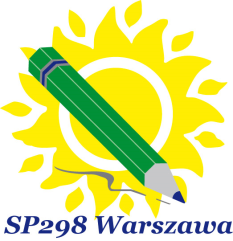 WARSZAWSKI KONKURS MATEMATYCZNY„Z MATEMATYKĄ PRZEZ ŻYCIE” - XX edycjadla uczniów kl. IV-VIII szkół podstawowych m.st. Warszawaw roku szkolnym 2023/2024             Zapraszamy do wzięcia udziału w XX edycji Warszawskiego Konkursu Matematycznego 
„Z matematyką przez życie”.            Celem konkursu jest rozwijanie zainteresowań i uzdolnień matematycznych uczniów 
oraz wskazywanie praktycznych zastosowań matematyki w życiu codziennym.Konkurs składać się będzie z dwóch etapów:I etap – szkolny – odbędzie się w dniu  15.02.2024 r. II etap – międzyszkolny – odbędzie się w dniu 18.04.2024 r. Każdy etap polega na rozwiązaniu przez ucznia pięciu zadań tekstowych.             Zainteresowane szkoły prosimy o zgłoszenie udziału w konkursie do 30.11.2023 r. drogą e-mailową na adres e-mail sekretariatu Szkoły Podstawowej nr 298 (sp298@eduwarszawa.pl).           Przy zgłoszeniu należy podać imię i nazwisko Szkolnego Koordynatora Konkursu 
wraz z e-mailowym adresem kontaktowym.            Chętnych nauczycieli prosimy o przesłanie na powyższy adres propozycji zadań konkursowych
 wraz  rozwiązaniami o tematyce: „Praktyczne zastosowanie matematyki w życiu codziennym”.Nadmieniamy, że Konkurs jest umieszczony w wykazie zawodów wiedzy, artystycznych i sportowych, które mogą być uwzględniane przez dyrektora szkoły jako szczególne osiągnięcie i wpisywane na świadectwie ukończenia szkoły podstawowej w roku szkolnym 2023/2024.         W załączeniu przesyłamy regulamin konkursu.		                                                       